GAMBARAN PENGETAHUAN IBU HAMIL MENGENAI PENCEGAHAN COVID-19 DIMASA KEHAMILAN(LITERATURE REVIEW) KARYA TULIS ILMIAHDiajukan Untuk Menyelesaikan Program Studi Diploma III Pada Jurusan Keperawatan Politeknik Kesehatan Kemenkes Bandung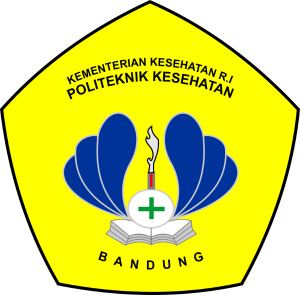 Disusun OlehZEFANYA MAYLANI SUHARANIM.P17320117067PROGRAM STUDI DIPLOMA III KEPERAWATAMJURUSAN KEPERAWATAN BANDUNGPOLITEKNIK KESEHATAN KEMENKES BANDUNG2021